基本的な費用便益分析チャートテンプレート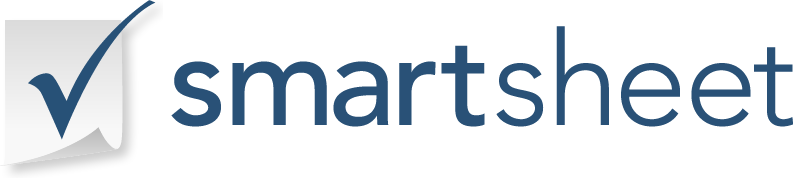 プロジェクトタイトル著者日付バージョン0.0.0基本費用便益分析チャート基本費用便益分析チャート基本費用便益分析チャート基本費用便益分析チャート基本費用便益分析チャート基本費用便益分析チャート基本費用便益分析チャート提案されたアクション/代替利点利益への影響 高=3中程度 =2 低 =1コストコストへの影響 高 =3 中=2 低=1比メリット/コストランキング